15 sekund dla nauki„15 sekund dla nauki” to inicjatywa King Abdulaziz City for Science and Technology (KACST) – niezależnej organizacji naukowej promującej naukę i rozwój technologiczny w Arabii Saudyjskiej. Koncepcja 150 animowanych filmów trwających około 15 sekund każdy została opracowana w Polsce, przez firmę i3D z Gliwic. Prosty przekaz emitowany na telebimach w przestrzeni publicznej Rijadu w kolorowej formie przyciąga uwagę zarówno dzieci jak i dorosłych. Animacje przedstawiają ciekawostki z zakresu chemii, biologii, matematyki, technologii i fizyki. W ciągu kilkunastu sekund można dowiedzieć się jak szybko działa mózg człowieka, czym jest liczba π i w co zamieni się grafit pod wysokim ciśnieniem.Filmy przekonują, że nauka może być zabawą, której ludzki umysł nigdy nie ma dość.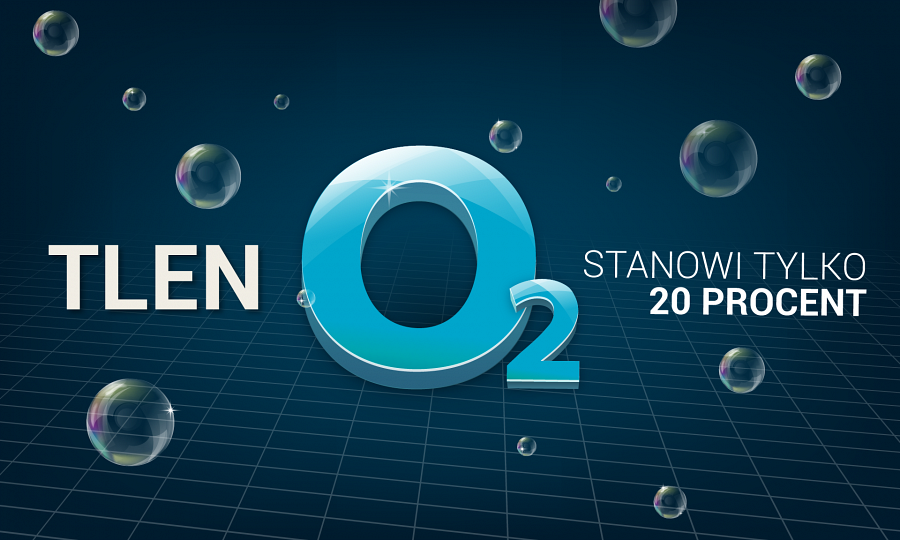 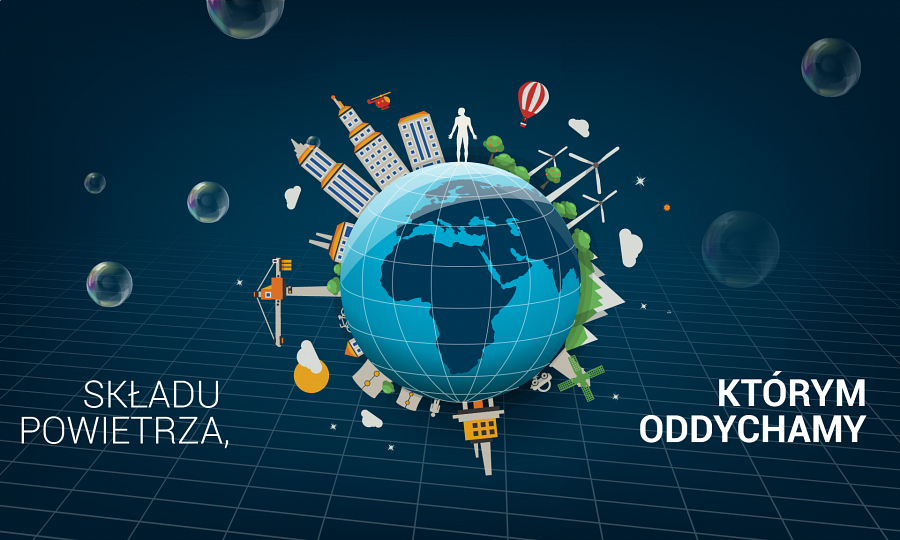 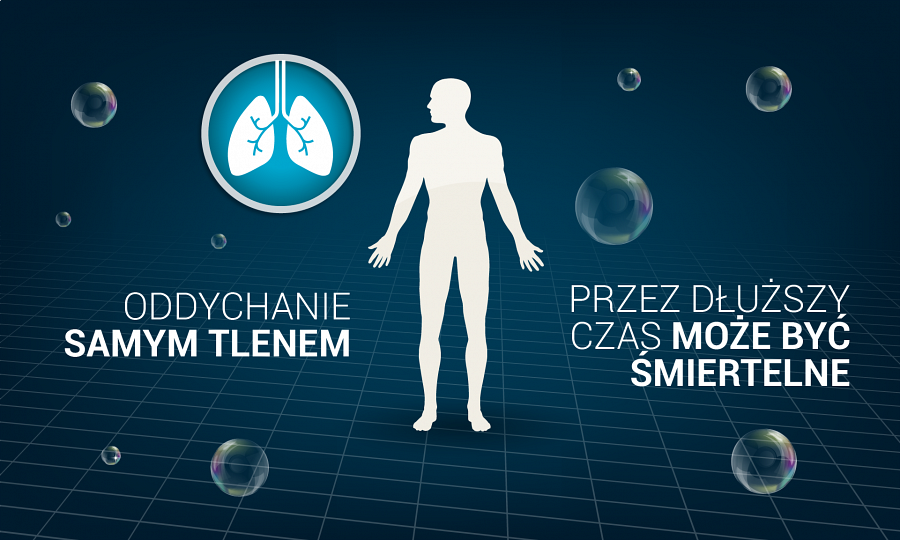 